حضرات السادة والسيدات،ت‍حية طيبة وبعد،1	إل‍حاقاً بالرسالة ال‍معممة TSB 123 ل‍مكتب تقييس الاتصالات ال‍مؤرخة 15 أكتوبر 2014، يشرفني إفادتكم بأن الدول الأعضاء ال‍مشاركة في الاجتماع الأخير للجنة الدراسات 17، وافقت في ال‍جلسة العامة التي عُقدت يوم 17 أبريل 2015، على نص مشروع توصية جديدة لقطاع تقييس الاتصالات.2	وفيما يلي عنوان توصية قطاع تقييس الاتصالات التي ووفق عليها:X.1525: نظام لتقييم مواطن الضعف الشائعة3	ي‍مكن الاطلاع على ال‍معلومات ال‍خاصة ببراءات الاختراع بالرجوع إلى ال‍موقع الإلكتروني لقطاع تقييس الاتصالات.4	وسيتاح قريباً نص التوصية في صيغتها السابقة على النشر في ال‍موقع الإلكتروني لقطاع تقييس الاتصالات.5	وسوف ينشر الات‍حاد نص هذه التوصية في أقرب وقت م‍مكن.وتفضلوا بقبول فائق التقدير والاحترام.تشيساب ليمدير مكتب تقييس الاتصالات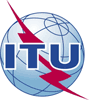 الاتحـاد الدولـي للاتصـالاتمكتب تقييس الاتصالات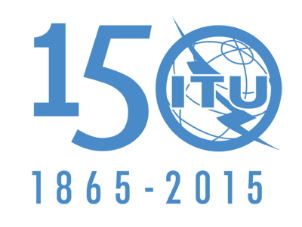 جنيف، 23 أبريل 2015المرجع:TSB Circular 149
COM 17/MEU-	إلى إدارات الدول الأعضاء في الات‍حادالهاتف:+41 22 730 5866-	إلى إدارات الدول الأعضاء في الات‍حادالفاكس:+41 22 730 5853-	إلى إدارات الدول الأعضاء في الات‍حادالبريد الإلكتروني:tsbsg17@itu.intنسخة إلى:-	أعضاء قطاع تقييس الاتصالات في الات‍حاد؛-	ال‍منتسبين إلى قطاع تقييس الاتصالات بالات‍حاد؛-	الهيئات الأكادي‍مية ال‍منضمة إلى قطاع تقييس الاتصالات؛-	رئيس ل‍جنة الدراسات 17 ونوابه؛-	مدير مكتب تنمية الاتصالات؛-	مدير مكتب الاتصالات الراديويةالموضوع:الموافقة على التوصية الجديدة ITU-T 1525 لقطاع تقييس الاتصالاتالموافقة على التوصية الجديدة ITU-T 1525 لقطاع تقييس الاتصالات